Jeugdthermometer 2023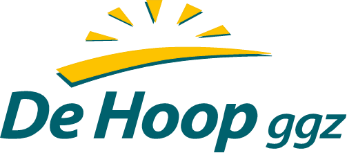 Cliënttevredenheid Kinder- & Jeugdpsychiatrie Jeugdigen: n=75Ouders/verzorgers: n=77_________________________________________________________________________ Tevredenheid van cliënten is voor De Hoop heel belangrijk. Dit rapport geeft een indruk van de tevredenheid van jongeren en hun ouders/verzorgers die in 2023 een vragenlijst hebben ingevuld. Ter vergelijking zijn daarnaast de uitkomsten van het jaar 2022 opgenomen. 
Tabel 1 geeft de score gegeven door de jongeren weer op vier thema’s: informatievoorziening, inspraak, omgang & deskundigheid hulpverlener en resultaten behandeling/begeleiding. Daarna vindt u het gemiddelde algemene rapportcijfer dat jongeren aan de behandeling/begeleiding gaven en het percentage van de jongeren dat De Hoop ggz zou aanbevelen bij anderen.Tabel 2 geeft de score gegeven door de ouders/verzorgers van de jongeren weer op dezelfde vier thema’s: informatievoorziening, inspraak, omgang & deskundigheid hulpverlener en resultaten behandeling/begeleiding. Daarna vindt u het gemiddelde algemene rapportcijfer dat ouders/verzorgers gaven aan de behandeling/begeleiding van hun kinderen en het percentage van de ouders/verzorgers dat De Hoop ggz zou aanbevelen bij anderen.Tabel 1Tabel 2Opvallend- Er zijn beduidend meer vragenlijsten ingevuld. - De resultaten van de jeugdigen en ouders/verzorgers zijn gelijkwaardig en geven aan over       het algemeen aan zeer tevreden te zijn. - Op bijna alle thema’s wordt door zowel jongeren als hun ouders/verzorgers met een 9 of meer gescoord. Een uitzondering hierop is het thema: ‘Resultaten van de behandeling/ begeleiding’. Deze zijn beide met 0,5 gezakt en scoren ook iets lager met respectievelijk een 8,9 van de jeugdigen en een 8,3 van de ouders.- Het algemene rapportcijfer is met respectievelijk een 8,1 en een 8,3 zeer goed maar staat niet in verhouding met de scores van 9 en meer.